                    Уруок тиэмэтэ::Мин дойдум – олоцхо дойдута..               Уруок тиибэ:Хатылааьын. Барбыты чиҥэтии.          Тиэмэ5э уруок миэстэтэ:Тиэмэ5э 3-с уруок.                 Цель учителя:создать условия формировании              Цель учащихся:Уерэнээччи кэтээн керер, толкуйдуур, истэр, керер-билэр дьо5урун сайыннарыыПланируемые результаты:Тустаах уерэх предметин уерэтии тумугэ (Предметные) Саныыр санаатын сааьылаан ейденумтуетук, тиийимтиэтик этэр, бэйэ сацатын хонтуруолланар, тылын-еьун сыаналанар, ал5астарын булар.Бэриллибит ыйытыыга тиэкистэн хоруйу булар, аа5ар.Уерэх сатабылларын сайыннарыы (Метапредметные):Бэйэни сайыннарар салайынар сатабыл (Регулятивные УУД): уруок тиэмэтин, сыалын туруорууБилэр-керер, сурун уерэнэр сатабыл (Познавательные УУД): тиэкистэн ыйытыыга хоруйу таба булуу; куолаан улэ5э тумугу оцоруу.Бодоруьар сатабыл (Коммуникативные УУД): Бииргэ үлэлиир сатабылы сайыннарыы;Үтүө сыһыаннаах бодоруһууну олохсутууЫтык ейдебуллэри иитии (Личностные): тус бэйэ санаатын этэ уерэнии, бэйэтин кыа5ын, билиитин сатаан туттар.Уруокка туттуллар тэрил: учебник,аа5ар кинигэлэр быыстапкалара, презентация.       Учууталга:Саха тылын быьаарыылаах кылгас тылдьыта.   Дь.,Бичик, 1994, 20010Уерэнээччигэ:        Литература аа5ыыта, 1кылаас: уерэх кинигэтэ/ Л.В.Захарова, У.М.Флегонтова – Дь..: Бичик, 2017 г.Тема работы учителя:Смысловое чтение – фундамент всех обозначенных в стандарте метапредметных, предметных и личностных результатов. Это способность человека к осмыслению письменных текстов и рефлексии на них, к использованию их содержания для достижения собственных целей, развития знаний и возможностей, для активного участия в жизни общества.        Критерии смыслового чтения:- умение определять тему и главную мысль текста;- умение составлять план текста;- умение восстанавливать последовательность событий;- умение отвечать на вопросы по содержанию текста;- умение определять тип, стиль текста;- умение объяснять новые (незнакомые) слова (сочетания слов), опираясь на контекст;  - умение устно выказывать свое отношение к тексту или описываемым событиям на основе собственных знаний.      Группы читательских умений- ориентация в содержании текста и понимание его целостного смысла;- нахождение информации;-  сопоставлять различные точки зрения;- соотносить позицию автора с собственнойточкой зрения.                           МБОУ «СНОШ им.В.Г.Павлов аатынан                                               Сунтаар начаалынай оскуолата»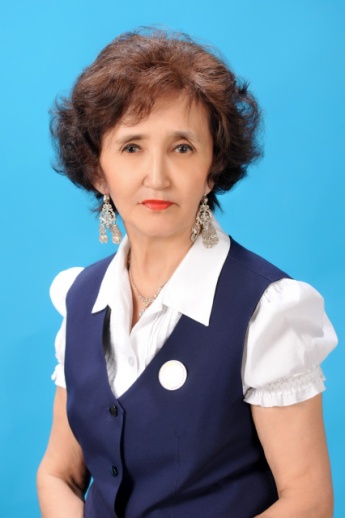                Литературнай аа5ыы             уруогун проега                        БӨЛӨ5ҮНЭН  ҮЛЭ5Э          СИНГАПУРСКАЙ              СТРУКТУРАНЫ ТУһАНЫЫ.    :          Данилова          Елизавета Петровна             1 «г» класс  2019с.Ыам ыйа.